focus your ttention on the present!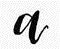 e present!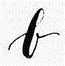  ount to 4, inhale, count to 4, exhale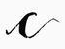 have you thought about a gratitude iary?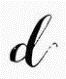 inhale,xhale!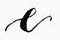 ocus on the “here and now”!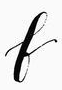 have you felt  rateful today?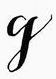 are you saying “thank you” from the bottom of your eart? 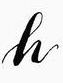 nhale, exhale!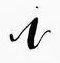 make a gratitude  ar!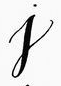 be ind to yourself!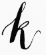 isten to all the sounds around you for 1 minute!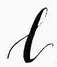 eat indfully, use all your senses!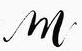 ot a single day without stretching!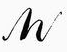  list all the things you can see for ne minute!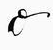 turn off your  hone once in a while!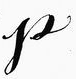 can you uiet your mind?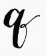 elax your body!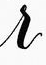 have you looked at the ky today?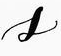 lis 3 things you feel grateful for!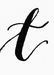 use all your senses when you wake p!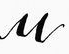 do something creatie today! 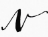 alk mindfully, pay attention to your steps!rela your shoulders!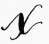 ou can stretch more often!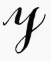 ero worries for a few minutes!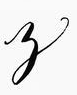 